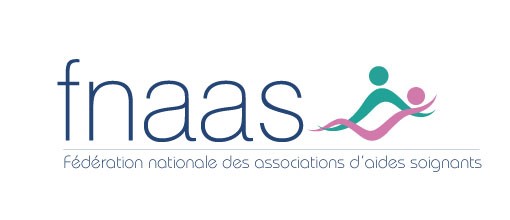 BULLETIN D’ADHESIONNOM :PRENOM :ADRESSE :CODE POSTAL :							VILLE :EMAIL :								TELEPHONE :LIEU DE TRAVAIL :TARIF A L’ANNEE :Journal : 13 €, adhésion : 13 €, assurance 7 €Je souhaite l’adhésion Soit : 13 €Je souhaite l’adhésion + l’assurance Soit : 20 €Je souhaite l’adhésion + le journal Soit : 26 €Je souhaite l’adhésion + le journal + l’assurance Soit : 33 €Joindre votre bulletin avec votre règlement à l’ordre de la FNAAS:A renvoyer à :Mme SCHUHLER Arlette28 D RUE DES MOUETTES 67800 BISCHHEIMTel: 06 61 91 43 87 Mail: asfnaas@gmail.com